Информация об исполнении государственного задания за период 2019г. На основании Федерального Закона от 08 мая 2010 года 83-ФЗ «О внесении изменений в отдельные законодательные акты Российской Федерации в связи с совершенствованием правового положения государственных учреждений», постановления Правительства Москвы от 05 декабря 2017 года № 941-ПП «О формировании государственного задания на оказание государственных услуг (выполнение работ) государственными учреждениями города Москвы» и в соответствии с Распоряжением от 26.12.2018г. № 695 Префектуры Юго-Восточного административного округа города Москвы утверждено государственное задание на оказание государственных услуг (выполнение работ) для Государственного бюджетного учреждения города Москвы «Центр досуга и спорта «Капотня».Основные функции и порядок деятельности учреждения определяются нормативно-правовыми актами Российской Федерации и города Москвы. В государственное задание ГБУ ЦДС «Капотня» включены работы и услуги из двух государственных программ: «Культура Москвы» и «Спорт Москвы».Потребителями услуги являются жители Юго-Восточного административного округа города Москвы, в том числе жители района Капотня, физические лица всех категорий и возрастов, включая инвалидов и лиц с ограниченными возможностями здоровья. ГБУ ЦДС «Капотня» оказывает 1 услугу:– «Проведение занятий по физической культуре и спорту». В рамках государственного задания ГБУ ЦДС «Капотня» выполняет 3 работы:– «Организация деятельности клубных формирований и формирований самодеятельного народного творчества».– «Организация и проведение культурно-массовых мероприятий». – «Организация, проведение и участие в официальных физкультурных мероприятиях в соответствии с Единым календарным планом физкультурных и спортивных мероприятий города Москвы».Значение показателя государственной услуги – 304 человека.В творческих коллективах и студиях учреждения на бюджетной основе занимается 200 человек (14400 человеко-часов).Организована работа студий и клубов: 8. Организована работа спортивных секций: 9. Со всеми потребителями услуги заключены договоры на оказание услуг.Факт оказания услуги подтверждается журналом учета посещаемости, проверяется ежемесячно. Фактическое исполнение совпадает с плановыми показателями.По работе «Организация, проведение и участие в официальных физкультурных мероприятиях в соответствии с Единым календарным планом физкультурных и спортивных мероприятий города Москвы» – 103 мероприятия. Фактическое исполнение соответствует запланированным показателям.По работе «Организация и проведение культурно-массовых мероприятий» плановое значение составляет 39 мероприятий. Фактическое значение соответствует запланированным значениям по состоянию на 31.12.2019г.Значение показателей 103 спортивных и 39 досуговых мероприятий.Контроль за исполнением государственного задания за 2019г. выполнялся в форме ежеквартальных отчетов – 4 отчета, 
4 камеральные проверки со стороны управы района Капотня города Москвы.Все замечания, выявленные в ходе данных проверок устранены на период 31.12.2019 года.Таким образом, в 2019 году все плановые показатели Государственного задания ГБУ ЦДС «Капотня» выполнены в полном объеме, отклонений нет. Целевые программы, в рамках которых выполняются мероприятия программы:Информация об освоении средств, выделенных по субсидиям в 2019 году:На выполнение государственного задания на 2019 год было выделено 9 000 000,00 рублей. Из них:СПОРТ – 971 1102 10А 038100 611 241 – 3 000 000,00 руб.ДОСУГ – 971 0804 09Г078100 611 241– 6 000 000,00 руб.Субсидия на иные цели – 2 781 100,00 руб.Доля внебюджетной деятельности к государственному заданию (в части натуральных и финансовых показателей).Соблюдение сроков выплаты заработной платы сотрудникам.Заработная плата выплачивается сотрудникам в установленные сроки 10 и 25 числа.Доля стимулирующих выплат в фонде оплаты труда в процентах в 2019 году.Фонд оплаты труда за 2019 год – 6746,9 тыс. руб.Стимулирующие выплаты за 2019 год – 1821,2 тыс. руб.Доля стимулирующих выплат – 27 %Кадровое обеспечение работы.4.1. Штатная численность по состоянию на 01.01.2019г. – 13 единиц, на 01.01.2020г. – 14 единиц.4.2. Фактическая численность по состоянию на 01.01.2020 года составляет 11 человек (3 человека на 0,5 ставки), из них:– руководитель – 1;– работники физической культуры и спорта – 4;– работники культуры, искусства и кинематографии – 3;– служащие – 3.4.3. Доля работников с высшим и средним профессиональным образованием среди педагогических работников и работников физической культуры и спорта, работников культуры, искусства и кинематографии.Доля работников с высшим и средним профессиональным образованием среди работников физической культуры и спорта, и работников культуры составляет 100%.Доля основного персонала в общей численности работников – 82%.4.4. Текучесть кадров:Сменяемость руководителя и причина сменяемости.Назначение руководителя. Приказ префекта Юго-Восточного административного округа от 19.11.2019г. № 141-кпо.Своевременность и полнота представления сведений о своих доходах, об имуществе и обязательствах имущественного характера, а также о доходах, об имуществе и обязательствах имущественного характера своих супруга (супруги) и несовершеннолетних детей за 2019 год в сроки, предусмотренные указом Мэра Москвы от 01.03.2014 г. № 13-УМСведения за 2019 год о доходах, об имуществе и обязательствах имущественного характера, предусмотренные указом Мэра Москвы от 01.03.2013г. № 13-УМ, предоставлены в полном объеме и своевременно в Префектуру ЮВАО г. Москвы.4.6. Отношение средней заработной платы руководителя учреждения к средней заработной плате основного персонала.Отношения средней заработной платы руководителя ГБУ «ЦДС «Капотня» к средней заработной плате основного персонала Информация о наличии кредиторской задолженности, причинах ее образования и предполагаемых источниках погашения, установление превышения предельно допустимого значения просроченной кредиторской задолженности.Наличие кредиторской задолженности – нет. Информация о дебиторской задолженности, нереальной к взысканию.Дебиторская задолженность нереальная к взысканию – нет. Отчет об исполнении Плана финансово-хозяйственной деятельности ГБУ в 2019 году.
План ФХД на 2019 год исполнен на 93%. Остаток на лицевом счете 697 309,59 рублей Не исполнено: 697 309,59. Доля площадей недвижимого имущества, находящегося в оперативном управлении учреждения, переданного в аренду или безвозмездное пользование сторонним организациямНедвижимое имущество, находящееся в оперативном управлении ГБУ ЦДС «Капотня», в аренду или безвозмездное пользование сторонним организациям в 2019 году не передавалось.Размещение государственного заказа за 2018 и 2019 гг. Информация по размещению государственного заказа за 2018-2019 гг. в части проведенных процедур и участников торгов
Форма 5Информация по размещению государственного заказа за 2018-2019 гг. в части государственных контрактов и организаций
Форма 6Организация досуговой социально-воспитательной, физкультурно-оздоровительной и спортивной работы 
с населением по месту жительства11.1. Количество проведенных мероприятий, количество участников мероприятий (2018-2019гг.):11.2 Программа по организации спортивно-массовой и досуговой работы с населением по месту жительства.Паспорт программы деятельности бюджетного учреждения на 2019 гг.11.3. Календарный план работы по организации спортивно-досуговой работы с населением по месту жительства на 2019 по государственным программам «Спорт Москвы» и «Культура Москвы» (с указанием мероприятий, даты проведения, место проведения, ответственных, количества участников мероприятий):11.4 Сведения о количестве секций, групп, команд по видам спорта и групп оздоровительной направленности и численности занимающихся.12. Применение штрафных санкций в 2018-2019г. тыс.руб.Форма 1213. Состояние исполнительской дисциплины в 2019г. – УдовлетворительноеКоличество жалоб, полученных через портал «Наш город» – 0 (нет) 14. Устранение замечаний и нарушений, установленных при проведении аудиторских проверок.№п/пНаименование программы1Культура Москвы2Спорт Москвы: «Московский двор – спортивный двор», «Всей семьей за здоровьем», «Спорт для всех!», «Спартакиада молодежи допризывного возраста», «Спартакиада пенсионеров г.Москвы».		2019 год		2019 годСумма поступлений от приносящей доход деятельности, руб.2 069 678,83Сумма государственного задания, руб.9 000 000,00Доля приносящей доход деятельности, %23 %№ п/пКадрыПоступило 
в организацию 
в 2019 годуУволено 
из организации 
в 2019 годуКоэффициент текучести кадровКтек.=Кув./ Ср.Числ.*100%Руководители100%Работники физической культуры и спорта0111%Работники культуры, искусства и кинематографии1444%Служащие100%Средняя зарплата руководителя (рублей)Средняя заработная плата основного персоналаСоотношение процентСоотношение кратности619254522673%1,37№ п/пНаименование показателя2018 г.2019 г.1Вид процедуры (ед.)– конкурс– аукцион в электронной форме– запрос котировок0000102Начальная (максимальная) цена (тыс. руб.)01 800,003Тендерное снижение (%)004Доля заказа, размещенного среди СМП (%)0100%5Количество поданных в контролирующие органы жалоб (ед.),из них признаны обоснованными (ед.)0000№ п/пНаименование показателя2018 г.2019 г.1Количество заключенных государственных контрактов (ед.)012Количество контрактов, заключенных с единственным участником торгов (ед.)003Количество контрактов, заключенных с монополистами (ед.)114Количество организаций, к которым применялись штрафные санкции (ед.)005Количество организаций, включенных в Реестр недобросовестных поставщиков00Расходы по переданным полномочиям:Расходы по переданным полномочиям:Расходы по переданным полномочиям:Расходы по переданным полномочиям:Расходы по переданным полномочиям:Расходы по переданным полномочиям:Организация физкультурно-оздоровительной и спортивной работы с населением по месту жительстваОрганизация физкультурно-оздоровительной и спортивной работы с населением по месту жительстваОрганизация физкультурно-оздоровительной и спортивной работы с населением по месту жительстваОрганизация досуговой и социально-воспитательной работы с населением по месту жительстваОрганизация досуговой и социально-воспитательной работы с населением по месту жительстваОрганизация досуговой и социально-воспитательной работы с населением по месту жительстваПЛАН на 2019 годФакт%ПЛАН на 2019 годФакт%3 000 000,002 821 888,61946 000 000,005 480 801,8092п/пНаправлениеКол-во мероприятийКол-во мероприятийКол-во участниковКол-во участниковп/пНаправление2018г.2019г.2018г.2019г.Праздничные и досуговые мероприятия373976106150Физкультурно-оздоровительные и спортивные10910333162604Наименование программыГБУ «Центр досуга и спорта «Капотня»Основание для разработки программыУстав Заказчик программыАдминистрация ГБУОсновные разработчики программыРабочая группа из актива трудового коллектива учреждения, приглашенных экспертов.Цель реализации программыОбеспечение скоординированного участия Учреждения в реализации полномочий отраслевых и территориальных органов власти города Москвы в сфере досуговой, социально-воспитательной, физкультурно-оздоровительной и спортивной работы с населением по месту жительства (в дальнейшем – сфера РПМЖ) в интересах населения района (муниципального образования), формирования гражданского сообщества, участие в формировании культуросообразной среды обитания. Целевые задачи программы ГБУ ЦДС «Капотня», как социальный институт, выступает не только организатором разнообразных форм досуга и отдыха, но и фундаментом формирования социального самочувствия населения и решает широкий круг задач:Формирование позитивной социокультурной среды по месту жительства населения.Формирование нравственности и укрепление гражданской позиции через знакомство с историей, традициями, культурой малой Родины и другими историко-заповедными местами.Максимальное вовлечение в различные формы занятости и организованного досуга для снижения негативного влияния неорганизованной и неконструктивной среды на личность жителя района.Профилактика асоциального поведения и предупреждение употребление психотропных веществ.  Создание условий для развития нравственных и духовных личностных качеств молодых людей, поддержка талантливых жителей, независимо от возраста, привлечении творческих и инициативных людей для работы по месту жительства;Разработка и поддержка инновационных программ, освоение новых эффективных форм работы;Формирование приоритетов семьи, сохранение семейных традиций, преемственности поколений.Пропаганда здорового образа жизни.Механизм практической реализации программыПрограмма реализуется по годовым календарным планам практических мероприятий, направленным на решение встающих тактических задач. На основе аналитического отчета за прошедший год формируется план следующего года. При этом возможна корректировка и программы деятельности учреждения, ее отдельных положений. Изменения подлежат согласованию с участниками программы.Основные ответственные 
за исполнение программыРуководитель ГБУ,руководители профильных направлений деятельности ГБУУчастники реализации программыВсе субъекты – физические и юридические лица, задействованные на постоянной основе или на условиях соответствующих договоров и соглашений в качестве организаторов и участников плановой реализации Программы, включая неограниченный круг жителей района, округа, города.Сроки реализации программы2018-2019гг. с ежегодным планированием деятельности, отчетностью, корректировкой в соответствии с реальным состоянием социально-экономических условий, изменением нормативно-правовых координат, позиции учредителя, массовых позитивных потребностей сообщества муниципального образования.Структура Программы Паспорт программыПояснительная записка.Программа с основными структурными элементами и механизм управления деятельностью. Ожидаемые результаты реализации программыОбеспечение формирования и устойчивого развития системы взаимодействия с населением района в сфере РПМЖ, обеспечивающей: оптимальное использование имеющихся возможностей и ресурсов в целях создания социокультурной комфортной среды обитания, удовлетворения социальных потребностей населения в сфере «досуговой, социально-воспитательной, физкультурно-оздоровительной и спортивной работы с населением по месту жительства»;постоянный мониторинг потребностей всех слоев населения, своевременное выявление проблемных зон в сфере РПЖМ с возможностью ежегодной корректировки деятельности ГБУ; формирование потребностей населения в повышении общей культуры, культуры общежития, активного гражданского включения в развитие института самоуправления, формирования районного социума;оптимизация объемов и спектра удовлетворяемых потребностей населения за счет выделяемых из городского бюджета субвенций. Условия реализации программыРеализация Программы осуществляется по ежегодным планам финансово-хозяйственной деятельности и формируемым заданиям Учредителя с соответствующим финансовым обеспечением его выполнения в форме субсидии. Приносящая доход деятельность учреждения является составным элементом плана финансово-хозяйственной деятельности.№ДатаНаименование мероприятияКол-во 
уч. (чел.)Место проведенияОтветственныйПраздничные мероприятия и досуговая работаПраздничные мероприятия и досуговая работаПраздничные мероприятия и досуговая работаПраздничные мероприятия и досуговая работаПраздничные мероприятия и досуговая работаПраздничные мероприятия и досуговая работа01.01 Праздничная программа для жителей района «Новый год, уж у ворот!»2500Капотня, 2 квартал, д. 20а
площадь перед ГБУК ДК КапотняКоролева Е.В.01.01-20.03Районный конкурс «Активный блогер»50Капотня, 2 квартал, д. 5Немчинова М.И.01.01-20.03Районный конкурс фотографий «Объективный взгляд»50Капотня, 2 квартал, д. 5Немчинова М.И.12.01Районная праздничная программа «Рождественские встречи»50Капотня, 2 квартал, д. 5Беляева Т.А.25.01Районный фестиваль СТЭМ (студенческие театральные эстрадные миниатюры)70Капотня, 2 квартал, д. 5Беляева Т.А.
Немчинова М.И.07.03Праздничная программа, посвященная Международному женскому дню. «Тебе одной...»100Капотня, 2 квартал, д. 5Беляева Т.А.10.03 Районная праздничная программа «Широкая масленица»1200Сценическая площадка
Капотня, 5 квартал, д. 23Королева Е.В.
Беляева Т.А.10.03 Семейный фестиваль кулинарного искусства «Красна изба пирогами!»30Сценическая площадка
Капотня, 5 квартал, д. 23Степина Д.С.24.03 «ТЕАТР+МЫ» – Литературно-музыкальная зарисовка, посвященная Международному дню театра70Капотня, 2 квартал, д. 5Беляева Т.А.24.05Праздничная программа «А у нас во дворе» В рамках международного праздника «День соседа»160Яблоневый сад
Капотня, 3-й квартал, д. 23Беляева Т.А.01.06«Ура! Лето!» Районное праздничное мероприятие, посвященное 
Международному Дню защиты детей200Яблоневый сад
Капотня, 3-й квартал, д. 23Беляева Т.А.18.06Конкурсно-игровая программа «Папа может!», посвященная Дню отца40Капотня, 2 квартал, д. 5Беляева Т.А.27.06Праздничная программа «Даешь, молодежь!», посвященная Дню молодежи40Капотня, 2 квартал, д. 5Беляева Т.А.30.07Конкурсно-игровая программа «Игры нашего двора»70Капотня, 2 квартал, д. 5Беляева Т.А.18.08Теплоходная экскурсия «Легенды и тайны Москвы-реки»25Причал «Крымский мост»Королева Е.В.31.08-01.09Дни открытых дверей «Добро пожаловать!»100Капотня, 2 квартал, д. 5Беляева Т.А.02.09Праздничная концертная программа «С Днем рождения, Москва!»300Капотня, 5 квартал, д. 28Беляева Т.А.05.10Праздничная программа «Золотой возраст», в рамках Международного дня пожилых людей60Библиотека 134
Капотня, 5-й квартал, д. 17аБеляева Т.А.05.10Выставка-конкурс «Дары осени»40Библиотека 134
Капотня, 5-й квартал, д. 17аБеляева Т.А.28.10«Ретро-дискотека», в рамках Международного дня бабушек и дедушек60Капотня, 2 квартал, д. 5Беляева Т.А.20.11«Краски радуги». 
Районный фестиваль для детей и молодежи с ограниченными возможностями здоровья50Библиотека №134
Капотня, 5-й квартал, д. 17аБеляева Т.А.26.11Концертная программа «Дочки-матери», посвященная Дню матери60Библиотека №134
Капотня, 5-й квартал, д. 17аБеляева Т.А.14.12 «Приходи на каток!» – развлекательная программа с дискотекой и розыгрышем номинации «На каток всей семьей!» 50Капотня, 1-й квартал, влд.10(каток с искусственным льдом)Бухтоярова М.А.24.12 «Новогодняя вечеринка» – музыкальная программа с интерактивным представлением50Библиотека 134
Капотня, 5-й квартал, д. 17аБухтоярова М.А.25.12«Новогодний экспресс Деда Мороза и снегурочки» – поздравление детей-инвалидов на дому15КапотняБухтоярова М.А.26.12«Новогоднее чудо» – акция-розыгрыш с вручением приза «О, Счастливчик!» для населения района100Библиотека 134
Капотня, 5-й квартал, д. 17аБухтоярова М.А.Социально-воспитательная работа, в том числе по направлениям «Экология», «Патриотическое воспитание», «Профилактика правонарушений, формирование здорового образа жизни»Социально-воспитательная работа, в том числе по направлениям «Экология», «Патриотическое воспитание», «Профилактика правонарушений, формирование здорового образа жизни»Социально-воспитательная работа, в том числе по направлениям «Экология», «Патриотическое воспитание», «Профилактика правонарушений, формирование здорового образа жизни»Социально-воспитательная работа, в том числе по направлениям «Экология», «Патриотическое воспитание», «Профилактика правонарушений, формирование здорового образа жизни»Социально-воспитательная работа, в том числе по направлениям «Экология», «Патриотическое воспитание», «Профилактика правонарушений, формирование здорового образа жизни»Социально-воспитательная работа, в том числе по направлениям «Экология», «Патриотическое воспитание», «Профилактика правонарушений, формирование здорового образа жизни»16.02 Мемориально-патронатная акция, посвященная Дню защитника Отечества, Дню памяти о россиянах, исполнявших служебный долг за пределами Отечества и 76-летию разгрома советскими войсками немецко-фашистских войск в Сталинградской битве10Памятник воинам-нефтяникам, погибшим в Великой Отечественной войне 1941-1945
Капотня, 2 квартал, д. 20аНемчинова М.И.21.02Праздничная программа «Героями славится Россия», посвященная Дню защитника Отечества60ГБУ ЦДС «Капотня»
Капотня, 2 квартал, д.5Беляева Т.А.10.04Организация и проведение районного этапа окружной комплексной спартакиады молодежи допризывного возраста ЮBAO50Капотня, 5 квартал, д. 28Школьный стадион районаМарков А.В.12.04Экскурсия. Московское высшее военное командное училище (МВОКУ)20МВОКУ 
ул. Головачева, 2Цуркан Д.А.17.04Участие в окружном этапе комплексной спартакиады молодежи допризывного возраста ЮBAO201) ГБУ СШОР «Москвич»Волгоградский. пр-кт, д.46/15,
2) ФОК «Южнопортовый»ул. Трофимова, д.30, корп.3
3) ул. Заречье владение 3
УСЦ ДОСААФ России ЮВАОМарков А.В.
Цуркан Д.А.
Немчинова М.И.
05.05Мемориально-патронатная акция, посвященная Дню Победы в Великой Отечественной войне 1941-1945 гг.10Памятник воинам-нефтяникам, погибшим в Великой Отечественной войне 1941-1945
Капотня, 2 квартал, д. 20аНемчинова М.И.09.05«Музыка Победы!» – районный фестиваль самодеятельного творчества, 
посвященный Дню Великой Победы1200Капотня, 5 квартал, д. 23Королева Е.В.12.06Концертная программа «Я люблю тебя, Россия!», в рамках Дня независимости России70Летняя сцена (ТЦСО)Капотня, 1-й квартал, д. 14Беляева Т.А.13.06Мемориально-патронатная акция, посвященная Дню памяти и скорби – 
Дню начала Великой Отечественной войны 1941-1945 гг.10Памятник воинам-нефтяникам, погибшим в Великой Отечественной войне 1941-1945
Капотня, 2 квартал, д. 20аНемчинова М.И.18.06 Организация и проведение турнира по настольному теннису, посвященного Дню России30Спортивный зал
Капотня, 2 квартал, д.5Марков А.В.18.06Организация и проведение турнира по дартс, посвященного Дню России30Спортивный зал
Капотня, 2 квартал, д.5Марков А.В.21.06Митинг «Вахта памяти», посвященный Дню памяти и скорби70Капотня, 2 квартал, д.5Беляева Т.А.08.07«Друг друга храните во все времена»Фольклорные посиделки30Театральный зал
Капотня, 2-й квартал, д. 5Беляева Т.А.02.09Мемориально-патронатная акция, посвященная Дню города Москвы10Памятник воинам-нефтяникам, погибшим в Великой Отечественной войне 1941-1945
Капотня, 2 квартал, д. 20аНемчинова М.И.03.09Митинг «Осколки памяти – Беслан», 
посвященный Дню солидарности в борьбе с терроризмом50Театральный зал
Капотня, 2-й квартал, д. 5Беляева Т.А.04.11Литературно-музыкальная программа «Небо славян», в рамках Дня народного единства и согласия60Капотня, 2 квартал, д. 5Беляева Т.А.23.11Мемориально-патронатная акция, 
посвященная Дню начала контрнаступления советских войск против немецко-фашистских войск в битве под Москвой и Дню Героев Отечества10Памятник воинам-нефтяникам, погибшим в Великой Отечественной войне 1941-1945
Капотня, 2 квартал, д. 20аНемчинова М.И.07.12Организация и проведение турнира по шахматам, посвященного 78-летию с начала разгрома немецко-фашистских войск в битве под Москвой40Капотня, 2 квартал, д. 20а 
Шахматный клуб «Ладья»Сапожников А.П.10.12Организация и проведение турнира по дартс, посвященного 78-летию с начала разгрома немецко-фашистских войск в битве под Москвой40Спортивный зал
Капотня, 2 квартал, д.5Цуркан Д.А.Физкультурно-оздоровительная и спортивная работаФизкультурно-оздоровительная и спортивная работаФизкультурно-оздоровительная и спортивная работаФизкультурно-оздоровительная и спортивная работаФизкультурно-оздоровительная и спортивная работаФизкультурно-оздоровительная и спортивная работа12.01Организация и проведение Рождественского турнира по шахматам40Капотня, 2 квартал, д. 20а 
Шахматный клуб «Ладья»Сапожников А.П.12.01Организация и проведение 1-го тура районного этапа окружной комплексной спартакиады семейных команд «Всей семьей за здоровьем!» «Зимние забавы»60Капотня, 1 квартал, влд. 10Каток с искусственным льдомМарков А.В.13.01Организация и проведение районного этапа окружной комплексной спартакиады 
«Спорт для всех!» по лыжным гонкам60Лыжная трассаКапотня, 1 квартал, д. 4Марков А.В.15.01Организация и проведение районного этапа окружной комплексной спартакиады 
«Московский двор – спортивный двор!» по мини-футболу (младшие)60Спортивный залКапотня, 5 квартал, д. 29Марков А.В.15.01Организация и проведение районного этапа окружной комплексной спартакиады 
«Московский двор – спортивный двор!» по мини-футболу (средние)60Спортивный залКапотня, 5 квартал, д. 29Марков А.В.15.01Организация и проведение районного этапа окружной комплексной спартакиады 
«Московский двор – спортивный двор!» по мини-футболу (старшие)60Спортивный залКапотня, 5 квартал, д. 29Марков А.В.19.01Участие в окружном этапе комплексной спартакиады 
«Московский двор – спортивный двор!» по мини-футболу (младшие)12Спортивный зал2-й Южнопортовый пр., 
д. 19, к. 1Марков А.В.19.01Участие в окружном этапе комплексной спартакиады 
«Московский двор – спортивный двор!» по мини-футболу (средние)12Спортивный зал2-й Южнопортовый пр., 
д. 19, к. 1Марков А.В.19.01Участие в окружном этапе комплексной спартакиады 
«Московский двор – спортивный двор!» по мини-футболу (старшие)12Спортивный зал2-й Южнопортовый пр., 
д. 19, к. 1Марков А.В.20.01Участие в окружном этапе комплексной спартакиады «Спорт для всех!» 
по лыжным гонкам 16Парк «Влахернское-Кузьминки»ул. Заречье, влд. 7Марков А.В.23.01Организация и проведение турнира по дартс40Спортивный залКапотня, 2 квартал, д. 5Марков А.В.26.01Участие в 1-м окружном туре комплексной спартакиады семейных команд 
«Всей семьей за здоровьем!» «Зимние забавы»12«Парк им. А. Боровика»
ул. Перерва, 41, корп. 1Марков А.В.09.02Организация и проведение районного этапа окружной комплексной спартакиады Пенсионеров города Москвы по шахматам30Капотня, 2 квартал, д. 20а 
Шахматный клуб «Ладья»Сапожников А.П.09.02Организация и проведение районного этапа окружной комплексной спартакиады 
«Московский двор – спортивный двор!» по шахматам 30Капотня, 2 квартал, д. 20а 
Шахматный клуб «Ладья»Сапожников А.П.12.02Организация и проведение районного этапа окружной комплексной спартакиады Пенсионеров города Москвы по дартс20Спортивный залКапотня, 2 квартал, д. 5Марков А.В.24.02Организация и проведение 2-го тура районного этапа окружной комплексной спартакиады семейных команд «Всей семьей за здоровьем!» «Весенние забавы»48Спортивный зал ГБУК ДК «Капотня»Капотня, 2 квартал, д. 20аМарков А.В.27.02Организация и проведение турнира по шахматам посвященного дню Защитника Отечества40Шахматный клуб «Ладья»Капотня, 2 квартал, д. 20аСапожников А.П.27.02Участие в окружном этапе комплексной спартакиады Пенсионеров города Москвы по плаванию4СКК МЖК «Кожухово»2-й Южнопортовый пр., д. 19, к. 1Марков А.В.27.02Участие в окружном этапе комплексной спартакиады Пенсионеров города Москвы по стрельбе из пневматического оружия6СКК МЖК «Кожухово»2-й Южнопортовый пр., д. 19, к. 1Марков А.В.28.02Участие в окружном этапе комплексной спартакиады 
«Московский двор – спортивный двор!» по флорболу (младшие)12Спортивные залы округаМарков А.В.28.02Участие в окружном этапе комплексной спартакиады 
«Московский двор – спортивный двор!» по флорболу (средние)12Спортивные залы округаМарков А.В.28.02Участие в окружном этапе комплексной спартакиады 
«Московский двор – спортивный двор!» по флорболу (старшие)12Спортивные залы округаМарков А.В.09.03Организация и проведение турнира по шахматам, 
посвященного Международному женскому дню 40Капотня, 2 квартал, д. 20а 
Шахматный клуб «Ладья»Сапожников А.П.09.03Организация и проведение районного этапа окружной комплексной спартакиады «Спорт для всех!» по шахматам30Капотня, 2 квартал, д. 20а 
Шахматный клуб «Ладья»Сапожников А.П.17.03Участие в окружном этапе комплексной спартакиады «Спорт для всех!» по шахматам 9ГБОУ СОШ № 491 
Новочеркасский б-р, д. 19Сапожников А.П.17.03Участие в окружном этапе комплексной спартакиады Пенсионеров города Москвы по шахматам8ГБОУ СОШ № 491 
Новочеркасский б-р, д. 19Сапожников А.П.23.03Участие в окружном этапе комплексной спартакиады Пенсионеров города Москвы по дартс4ДПК «Современник» 
ул. Ташкентская, д. 33, к. 2Марков А.В.24.03Участие во 2-м окружном туре комплексной спартакиады семейных команд «Всей семьей за здоровьем!» «Весенние забавы»12СКК МЖК «Кожухово»  
2-й Южнопортовый пр, д.19, к. 2Марков А.В.24.03Участие в окружном этапе комплексной спартакиады «Московский двор – спортивный двор!» по шахматам12ГБОУ СОШ № 491 
Новочеркасский б-р, д. 19Сапожников А.П.25.03Организация и проведение районного этапа окружной комплексной спартакиады Пенсионеров города Москвы по настольному теннису30Спортивный залКапотня, 2 квартал, д. 5Марков А.В.26.03Организация и проведение районного этапа окружной комплексной спартакиады Пенсионеров города Москвы по комбинированной эстафете15Спортивный залКапотня, 2 квартал, д. 5Марков А.В.06.04Участие в окружном этапе комплексной спартакиады «Спорт для всех!» по шахматам9ФОК «Южнопортовый» ул. Трофимова, д.30, кор.3Сапожников А.П.06.04Участие в окружном этапе комплексной спартакиады Пенсионеров города Москвы по шахматам8ГБОУ Школа «Содружество» Лефортовский вал, д.14Сапожников А.П.07.04Участие в окружном этапе комплексной спартакиады Пенсионеров города Москвы по плаванию4ГБОУ Школа «Содружество» Лефортовский вал, д.14Марков А.В.12.04Организация и проведение районного этапа окружной комплексной спартакиады «Московский двор – спортивный двор!» по городошному спорту30Капотня, 5 квартал, д. 28Школьный стадион районаМарков А.В.13.04Организация и проведение турнира по шахматам, посвященного Дню Космонавтики40Капотня, 2 квартал, д. 20а 
Шахматный клуб «Ладья»Сапожников А.П.16.04Организация и проведение районного этапа окружной комплексной спартакиады «Спорт для всех!» по гиревому спорту30Спортивный залКапотня, 2 квартал, д. 5Марков А.В.18.04Участие в окружном этапе комплексной спартакиады «Московский двор –- спортивный двор!» по городошному спорту5Спортивная площадкаул. Заречье, вл.7Марков А.В.19.04Организация и проведение районного этапа окружной комплексной спартакиады Пенсионеров города Москвы по комбинированной эстафете15Капотня, 5 квартал, д. 28Школьный стадион районаМарков А.В.19.04Организация и проведение районного этапа окружной комплексной спартакиады Пенсионеров города Москвы по легкой атлетике (кросс)15Капотня, 5 квартал, д. 28Школьный стадион районаМарков А.В.19.04Организация и проведение районного этапа окружной комплексной спартакиады «Спорт для всех!» 
по легкой атлетике (кросс)30Капотня, 5 квартал, д. 28Школьный стадион районаМарков А.В.20.04Участие в окружном этапе комплексной спартакиады «Спорт для всех!» по гиревому спорту9ГБОУ СОШ № 491Новочеркасский б-р, д.19Марков А.В.21.04Участие в окружном этапе комплексной спартакиады «Московский двор – спортивный двор!» по шахматам12ГБОУ СОШ № 491 
Новочеркасский б-р, д. 19Сапожников А.П.22.04Участие в окружном этапе комплексной спартакиады Пенсионеров города Москвы
по комбинированной эстафете10Парк Кузьминкиул. Заречье, вл.7Марков А.В.22.04Участие в окружном этапе комплексной спартакиады «Спорт для всех!» 
по легкой атлетике (кросс) 16Парк Кузьминкиул. Заречье, вл.7Марков А.В.22.04Участие в окружном этапе комплексной спартакиады Пенсионеров города Москвы 
по легкой атлетике (кросс)16Парк Кузьминкиул. Заречье, вл.7Марков А.В.02.05Организация и проведение турнира по шахматам, посвященного Дню Весны и Труда40Капотня, 2 квартал, д. 20а 
Шахматный клуб «Ладья»Сапожников А.П.06.05Участие в окружном этапе комплексной спартакиады «Спорт для всех!» 
по мини-футболу 12Футбольные поля округаМарков А.В.07.05Организация и проведение турнира по шахматам, посвященного Дню Победы в Великой Отечественной войне 40Капотня, 2 квартал, д. 20а 
Шахматный клуб «Ладья»Сапожников А.П.13.05Организация и проведение турнира по дартс, посвященного Дню Победы в Великой Отечественной войне 40Спортивный залКапотня, 2 квартал, д. 5Марков А.В.14.05Организация и проведение районного этапа окружной комплексной спартакиады«Спорт для всех!» по мини-футболу 50Капотня, 5 квартал, д. 28Школьный стадион районаМарков А.В.16.05Организация и проведение районного этапа окружной комплексной спартакиады 
«Московский двор – спортивный двор!»  по стритболу (юноши)30Капотня, 5 квартал, д. 28Школьный стадион районаМарков А.В.16.05Организация и проведение районного этапа окружной комплексной спартакиады 
«Московский двор – спортивный двор!»  по стритболу (девушки)30Капотня, 5 квартал, д. 28Школьный стадион районаМарков А.В.19.05Участие в окружном этапе комплексной спартакиады«Московский двор – спортивный двор!»  по стритболу (юноши)8Спортивная площадкаул. Юных Ленинцев д.77, корп.3, стр.2Марков А.В.19.05Участие в окружном этапе комплексной спартакиады«Московский двор – спортивный двор!»  по стритболу (девушки)8Спортивная площадкаул. Юных Ленинцев д.77, корп.3, стр.2Марков А.В.19.05Участие в окружном этапе комплексной спартакиады «Спорт для всех!» 
по стритболу (юноши)8Спортивная площадкаул. Юных Ленинцев д.77, корп.3, стр.2Марков А.В.19.05Участие в окружном этапе комплексной спартакиады «Спорт для всех!» 
по стритболу (девушки)8Спортивная площадкаул. Юных Ленинцев д.77, корп.3, стр.2Марков А.В.21.05Организация и проведение районного этапа окружной комплексной спартакиады 
«Московский двор – спортивный двор!»  по бадминтону30Капотня, 5 квартал, д. 28Школьный стадион районаМарков А.В.22.05Организация и проведение турнира по настольному теннису30Спортивный залКапотня, 2 квартал, д. 5Марков А.В.26.05Участие в окружном этапе комплексной спартакиады «Московский двор – спортивный двор!»
 по бадминтону12МЖК «Кожухово»
2-й Южнопортовый, д.19, корп.1Марков А.В.26.05Участие в окружном этапе комплексной спартакиады «Спорт для всех!»
 по бадминтону16МЖК «Кожухово»
2-й Южнопортовый, д.19, корп.1Марков А.В.01.06Открытие Велосезона «Кольцо Капотни»70Яблоневый сад
Капотня, 3-й квартал, д. 23Марков А.В.01.06Организация и проведение фитнес зарядки посвященной Международному дню защиты детей20Яблоневый сад
Капотня, 3-й квартал, д. 23Марков А.В.05.06Организация и проведение районного этапа окружной комплексной спартакиады«Спорт для всех!» по футболу 50Капотня, 5 квартал, д. 28Школьный стадион районаМарков А.В.12.06Участие в окружном этапе комплексной спартакиады «Спорт для всех!»  по футболу 15Футбольные стадионы округаМарков А.В.10.07Организация и проведение фитнес зарядки, посвященной летним каникулам20Спортивный зал
Капотня, 2-й квартал, д. 5Марков А.В.16.07Организация и проведение соревнований 
«Веселые старты», посвященных летним каникулам30Спортивный зал
Капотня, 2-й квартал, д. 5Марков А.В.10.08Организация и проведение 3-го тура районного этапа окружной комплексной спартакиады семейных команд «Всей семьей за здоровьем!» «Туристический слет»48Спортивный зал
Капотня, 1 квартал, д. 14Марков А.В.10.08Организация и проведение фитнес зарядки, посвященной Дню физкультурника20Спортивный зал
Капотня, 1 квартал, д. 14Марков А.В.16.08Организация и проведение соревнований «Веселые старты», посвященных летним каникулам30Капотня, 2-й квартал, д. 5Марков А.В.08.09Организация и проведение турнира по шахматам, посвященного Дню города40Капотня, 2 квартал, д. 20а 
Шахматный клуб «Ладья»Сапожников А.П.14.09Участие в 3-м окружном туре комплексной спартакиады семейных команд 
«Всей семьей за здоровьем!» «Туристический слет»122-й Южнопортовый пр-д, д.11, стр.1Цуркан Д.А.20.09Организация и проведение районного этапа окружной комплексной спартакиады 
«Московский двор – спортивный двор!» по волейболу (юноши)36Капотня, 5-й квартал, д. 28Цуркан Д.А.20.09Организация и проведение районного этапа окружной комплексной спартакиады «Спорт для всех!» по волейболу (муж 18-39)30Капотня, 5-й квартал, д. 28Цуркан Д.А.20.09Организация и проведение районного этапа окружной комплексной спартакиады 
«Московский двор – спортивный двор!» по волейболу (девушки)36Капотня, 5-й квартал, д. 28Цуркан Д.А.20.09Организация и проведение районного этапа окружной комплексной спартакиады «Спорт для всех! по волейболу (жен 18-39)30Капотня, 5-й квартал, д. 28Цуркан Д.А.20.09Организация и проведение районного этапа окружной комплексной спартакиады «Спорт для всех!» по волейболу (муж 40 и старше)30Капотня, 5-й квартал, д. 28Цуркан Д.А.20.09Организация и проведение районного этапа окружной комплексной спартакиады «Спорт для всех!» по волейболу (жен 40 и старше)30Капотня, 5-й квартал, д. 28Цуркан Д.А.22.09Участие в окружном этапе комплексной спартакиады «Спорт для всех!» 
по волейболу (муж 40 и старше)82-й Южнопортовый пр-д, д.19, корп.1Цуркан Д.А.22.09Участие в окружном этапе комплексной спартакиады «Спорт для всех!» 
по волейболу (жен 40 и старше)82-й Южнопортовый пр-д, д.19, корп.1Цуркан Д.А.26.09Организация и проведение турнира по настольному теннису, посвященного осенним каникулам30Капотня, 2-й квартал, д. 5Цуркан Д.А.29.09Участие в окружном этапе комплексной спартакиады «Спорт для всех!» по волейболу (муж 18-39)82-й Южнопортовый пр-д, д.19, корп.1Цуркан Д.А.29.09Участие в окружном этапе комплексной спартакиады «Спорт для всех!» по волейболу (жен 18-39)82-й Южнопортовый пр-д, д.19, корп.1Цуркан Д.А.06.10Участие в окружном этапе комплексной спартакиады «Спорт для всех!» 
по армспорту 11ФОК «Южнопортовый»ул. Трофимова, д.30, корп.3Цуркан Д.А.08.10Организация и проведение районного этапа окружной комплексной спартакиады 
«Московский двор – спортивный двор!» по дартс 40Капотня, 2-й квартал, д. 5Цуркан Д.А.08.10Организация и проведение районного этапа окружной комплексной спартакиады «Спорт для всех!» 
по дартс 40Капотня, 2-й квартал, д. 5Цуркан Д.А.10.10Организация и проведение районного этапа окружной комплексной спартакиады «Спорт для всех!» по настольному теннису 50Капотня, 2-й квартал, д. 5Цуркан Д.А.10.10Организация и проведение районного этапа окружной комплексной спартакиады 
«Московский двор – спортивный двор!» по настольному теннису 40Капотня, 2-й квартал, д. 5Цуркан Д.А.12.10Участие в окружном этапе комплексной спартакиады «Московский двор – спортивный двор!» по дартс 8СЦД «Мир» ул. Ташкентская, д.33, корп.2Цуркан Д.А.12.10Участие в окружном этапе комплексной спартакиады «Спорт для всех!» по дартс 8СЦД «Мир» ул. Ташкентская, д.33, корп.2Цуркан Д.А.13.10Участие в окружном этапе комплексной спартакиады «Московский двор – спортивный двор!» по настольному теннису 8МЖК «Кожухово»  2-й Южнопортовый пр-д, д.19, корп.1Цуркан Д.А.20.10Участие в окружном этапе комплексной спартакиады «Спорт для всех!» по настольному теннису8клуб «ТеннисОк»ул. Белореченская, д.3Цуркан Д.А.09.11Участие в окружном этапе комплексной спартакиады «Московский двор – спортивный двор!» по фитнес-аэробике и спортивной аэробике20ГБОУ Школа № 2129
6-я Кожуховская, д. 8Цуркан Д.А.10.11Участие в 4-м окружном туре комплексной спартакиады семейных команд 
«Всей семьей за здоровьем!» «Водные старты»12ФОК «Южнопортовый»  ул. Трофимова, д.30, корп.3Цуркан Д.А.16.11Участие в окружном этапе комплексной спартакиады «Московский двор – спортивный двор!» по волейболу (юноши)16Белореченская, д. 23а
спортивный зал школыЦуркан Д.А.16.11Участие в окружном этапе комплексной спартакиады «Московский двор – спортивный двор!» по волейболу (девушки)16Белореченская, д. 23а
спортивный зал школыЦуркан Д.А.27.12Организация и проведение церемонии подведения итогов работы и награждение спортсменов района100Библиотека 134
Капотня, 5-й квартал, д. 17аБухтоярова М.А.
Цуркан Д.А.Организатор (наименование организации)Виды спортаКоличество секций, групп, команд/ занимающихсяВ том числе количество секций, групп, команд, занимающихсяВ том числе количество секций, групп, команд, занимающихсяВ том числе количество секций, групп, команд, занимающихсяВ том числе количество секций, групп, команд, занимающихсяВ том числе количество секций, групп, команд, занимающихсяВ том числе количество секций, групп, команд, занимающихсяОрганизатор (наименование организации)Виды спортаКоличество секций, групп, команд/ занимающихсяДля детей, подростков и молодежи в возрастеДля детей, подростков и молодежи в возрастеДля взрослого населенияДля людей с ограниченными возможностямиДля организации семейных занятийСекций, групп и команд, работающих на платной основе/кол-во занимающихсяОрганизатор (наименование организации)Виды спортаКоличество секций, групп, команд/ занимающихся4-15лет16-18 лет19 и более летДля людей с ограниченными возможностямиДля организации семейных занятийСекций, групп и команд, работающих на платной основе/кол-во занимающихсяГБУ ЦДС «Капотня»12 2371011-661Настольный теннис1-++-+-2Каратэ4+++--+3Бокс2+++--+4Кикбоксинг2++---+5Хатха-йога5+++-++6Шахматы2+++-+-7Тренажерный зал2-++--+8Скандинавская ходьба1--+---9Утренняя пробежка1--+-+-10Городошный спорт1-++-+-11Фитнес студия «Скульптор тела»2+++--+12Дартс1+++-+-ИТОГО:23/370 чел.7/159 чел.10/52 чел.11/159 чел.-6/28 чел.6/66 чел.Штрафные санкции:2018г.2019г.- примененные ГБУ контролирующими органами--- примененные ГБУ к подрядным организациям.--№п/пОтмеченные недостаткиИнформация об устранении недостатков1.НетНет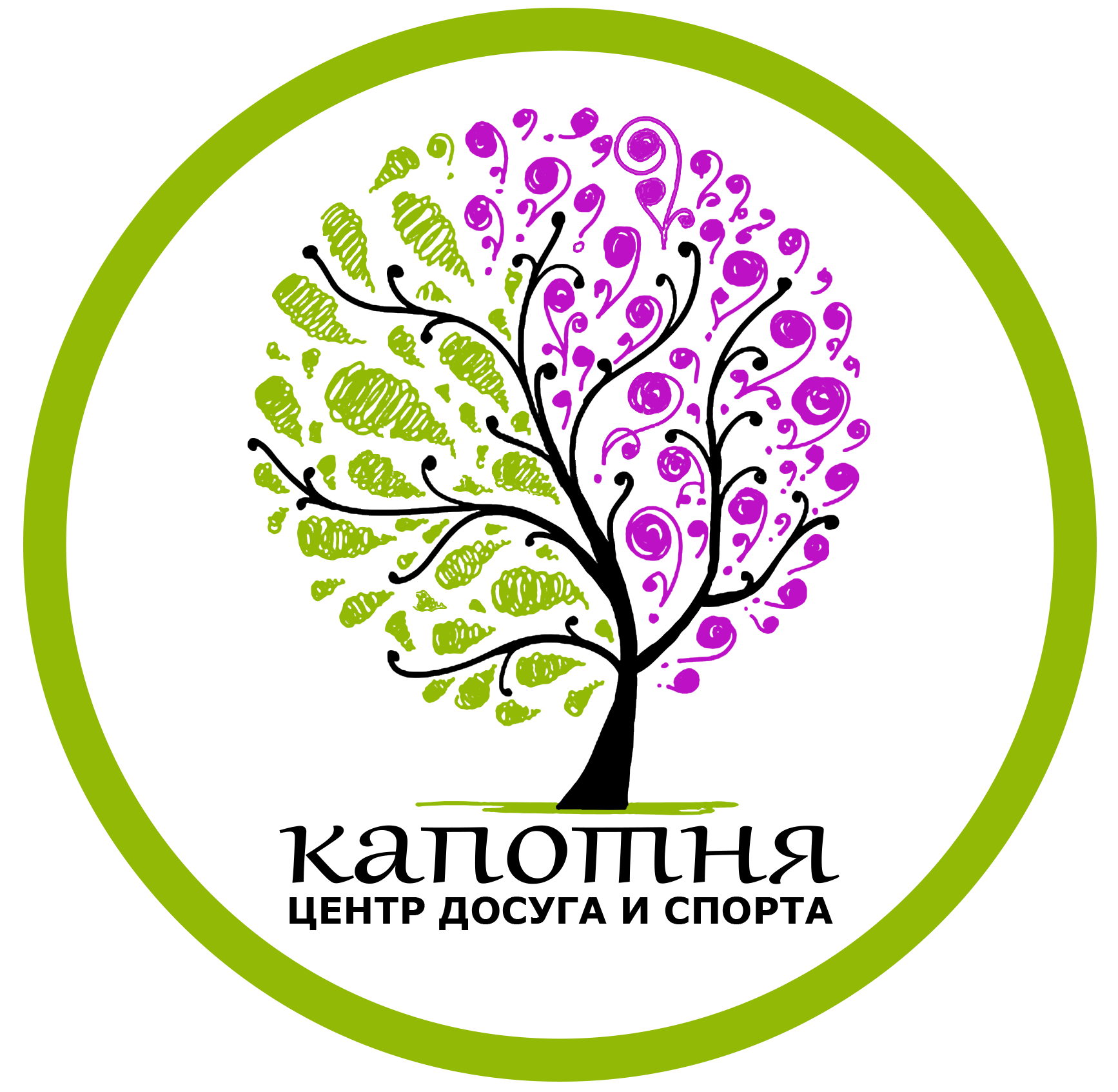 